ДОПОЛНИТЕЛЬНОЕ ОБРАЗОВАНИЕПРОГРАММА КРУЖКА для начальной школы «ПЕСНИ И СКАЗКИ ТИХОГО ДОНА»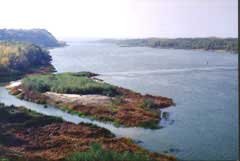                  Учитель Просандеева Е.В.ПОЯСНИТЕЛЬНАЯ ЗАПИСКА  Казачество — это яркая страница в истории Российского государства. Донские казаки являлись людьми вольными, не знавшими крепостного права, отличались такими особенностями характера, которые позволили им прославить звание донского казака по всей Руси и за ее пределами. Их главной обязанностью была защита своего Отечества. Боевая походная жизнь развила в казаках чрезвычайное чувство товарищества. Особенно тесной была связь между одностаничниками, знакомыми или связанными кровным родством. Своеобразные условия жизни на Дону, особенности характера и мировоззрения предопределили возникновение оригинальной культуры донских казаков, которая развивалась в тесной связи с русской, украинской культурой и испытывала большое влияние Востока (кочевников, жителей Кавказа, Турции). Изучение казачьих традиций, легенд и песен поможет восстановить связь поколений, почувствовать уникальность казачьей культуры, черпать духовные силы из прошлого, чтобы совершенствовать будущее, и раскроет детям неповторимую красоту Донского края.Важнейшим моментом воспитания в любом возрасте является приобщение к духу и культуре своего народа. Знание культуры своего народа, приобщение к духовным ценностям помогает воспитывать патриотов своей Родины. Воспитанные на духовных ценностях своего народа дети смогут принять активное участие в возрождении своего края, сохраняя менталитет, традиции и быт.Курс «Песни и сказки Тихого Дона» предназначен для более полного ознакомления учащихся начальной школы с богатейшей культурой Донского края, обычаями казачества. Курс рассчитан на 34 учебных часа. Содержание курса учитывает возрастные особенности младшего школьника и предлагает детям в сказочной форме исторические сведения о знаменитых людях нашего края, о природных богатствах Дона. Занятия проходят с использованием игровых технологий, увлекательных викторин, разучиванием песен и т.д.Цели курса:Познакомить учащихся с богатейшим языковым наследием казачества, обрядами, песнями, легендами.Развивать творческие способности детей на примерах донского фольклора.Расширять кругозор детей, знакомить их с географией
родного края, особенностями его природы, представителями
растительного и животного мира.3. Воспитывать чувство гордости за свой родной край, героическое прошлое нашего народа, стремление сохранить и сберечь традиции Дона.Результат работы данного курса:для учащихся:получение новых знаний;раскрытие творческих способностей;знакомство с новыми играми, песнями;для родителей:возможность раскрыть особенности и способности своего
ребенка;участие в творческом проекте (совместное творчество с деть
ми улучшает взаимопонимание в семье);для учителя:-	развитие творческих способностей учащихся;приобщение   учащихся   к   истокам   казачьего народного 
творчества;формирование русского менталитета на основе ознакомления учащихся с богатейшей культурой Донского края;организованный досуг для детей и родителей.Данное   пособие   представляет   собой курс, который включает в себя знания из различных областей: географии, ботаники, литературы, истории. Такое построение материала, подборка разнообразных текстов, посвященных не только традициям, обычаям: и обрядам казачества, но и истории края, его природным: особенностям, позволит учителю самостоятельно разрабатывать уроки и сценарии праздников.Материал подобран модульно. Его можно использовать для различного возраста, варьируя сложность подобранных текстов, творчески перерабатывая их. Учитель самостоятельно решает, какой сложности выбирать материал.В ходе занятий можно применять не только музыкальные записи, но и расширять общение с многочисленными фольклорными коллективами области, с людьми, знающими и сохраняющими богатое песенное наследие донских казаков, что позволит более насыщенно и разнообразно проводить учебные занятия.Участие родителей в работе курса создаст благоприятную обстановку в семье, поможет не только детям, но и их родителям занять активную жизненную позицию, приобщиться к истории и духовной культуре наших предков.УЧЕБНО-ТЕМАТИЧЕСКОЕ ПЛАНИРОВАНИЕ№ТемаУчебные задачиКол - возаняДататиячасов123451.Вводное занятие   заня-Знакомство с содержанием и темати-1Заветнаякой занятий. Обеспечение активностишкатулкадетей,    самостоятельного    творчества,развития индивидуальности2.Главная песняФормировать  русский  менталитет  на1казаковоснове образа малой родины. Воспиты-вать патриотизм3.Почему     ДонФормировать исследовательские навы-1Ивановичемки, умения работать с литературными,зовут?интернет-источниками. Обогащать зна-ния и представления учащихся о род-ном  крае,   стимулировать   интерес  кизучению  легенд  и  преданий  Дона.Развивать творческие навыки учащих-ся4.Сказ «На полеДать понятие о легендах и преданиях1было   Кулико-Тихого Дона как отражении народнойвом*памяти   о   действительных   историче-ских  событиях.  Формировать  всесто-ронне развитую личность5.Про  городищеВоспитывать    активную    жизненную1Кудеяровопозицию гражданина малой родины6.Делу  время  -Развивать  исследовательские  навыки1потехе часдетей, умение работать с литератур-ными и историческими источниками.Развивать    двигательную    активностьучащихся, укреплять веру в собствен-ные силы7.Казачья песня.Показать детям уникальность содер-1«Трава,     мояжания музыкального и поэтическоготрава»оформления донской казачьей песни,ее  своеобразие.  Учить  слушать,  вос-производить  народные  песни.  Воспи-тывать патриотов малой родины8.НародныеФормировать навыки организации ра-1сказки      Дон-бочего пространства и рациональногоского       края.использования рабочего времени, уме-Занятие-ние вести диалог, координировать своипроектдействия с действиями партнёров9Сказка «складка*,     ауму учитФормировать чувство преемственности поколений, уважения мудрости предков, воспитывать наследников культуры и истории прошедших поколений. Донести до сознания учащихся силу нравственного потенциала, заложенного в сказках. Расширять словарный запас за счет диалектизмов. Формировать умение работать со словарем110Пословица недаром    молвитсяОбогащать знания учащихся о фольклоре Донского края. Расширять пантомимические умения детей, их логическое мышление. Формировать коммуникативную компетентность, позитивную самооценку. Воспитывать целеустремленность111Про   анютины глазки и цветок   бессмертникРасширять знания детей о растительном мире родного края. Воспитывать уважение к мужеству, мудрости, смелости казаков. Содействовать воспитанию этих черт личности у детей112.Про    Галичью горуСтимулировать интерес учащихся к изучению природы Донского края. Воспитывать бережное отношение к природе родного края113.Неповторимый язык казачьей песниРасширять и углублять знания учащихся о своеобразии казачьей песни, ее роли в жизни казака. Формировать ценностное отношение к русской национальной культуре114.Творческая мастерская. Проба пераРазвивать творческие способности и фантазии детей, умение использовать свои знания и умения в нестандартной ситуации. Развивать чувство преемственности поколений115.Казачьи      потешки,    небывальщины, загадки.    Создание книжки-малышкиПознакомить детей с принципами оформления книги. Формировать умение работать в группе, распределять обязанности и четко их выполнять116.Казачья песня «Посею лебеду на берегу»Показать учащимся уникальность содержания и музыкально-поэтического оформления донской казачьей песни. Поднять уровень музыкальной культуры учащихся, развивать сознательное отношение к творческому процессу пения117.Казачьи игры и забавыНа примере казачьих игр и забав формировать понимание, что игра - это подготовка к взрослой жизни. Содействовать воспитанию учащихся как наследников культуры и истории прошедших поколений118.Женщина-казачка. Сказка    «Алёнкин брод»Раскрыть своеобразие народных сказок и легенд, показать, чем они интересны и поучительны. Познакомить с ролью женщины-казачки в жизни станицы и в семье. Воспитывать уважение к женщине119.Казачьи песни «Ой, на горе калина» , «Ах, ты степь широкая»Стимулировать интерес детей к народному творчеству. Учить детей чувствовать красоту казачьей песни, богатство мелодии, выразительность языка120Откуда фамилии казачьи пошлиПоказать связь сегодняшнего дня с историческим прошлым жителей многонационального Тихого Дона. Воспитывать уважение к прошлому своей семьи, толерантность к людям других национальностей и религий121 -22.Нарядный казачий костюм (проект)Дать учащимся общие понятия о своеобразии казачьего костюма. Развивать творческие способности, фантазию детей, умение использовать полученные знания и умения в проектной деятельности. Учить детей общаться со взрослыми223 - 24.Обычаи         и праздники казаков     Познакомить учащихся с особенностями народных праздников. Показать связь праздников с национальными традициями, образом жизни, историческим прошлым жителей Тихого Дона. Воспитывать уважение к традициям своего народа225.Легенда     про золотых конейДать понятие о легендах и преданиях Тихого Дона. Показать их близость к былинам и историческим песням. Воспитывать уважение к воинской службе126.Богатство     из богатствФормировать у детей экологическую культуру. Развивать интерес к природе родного края. Развивать чувство коллективизма, коммуникабельность127.Имя,   станице нареченноеНа основе знакомства учащихся с богатством культуры Донского края формировать патриотов своей малой родины. Развивать интерес к краеведческой работе128 -29,Чем отличается   курень  от хаты?Расширять и углублять знания о культурных традициях и духовном наследии донского казачества. Учить выполнять творческий проект, используя различные дополнительные источники информации. Воспитывать уважение к ручному труду и народному творчеству230.Викторина «Что?       Где? Когда?»Закрепить полученные знания. Развивать воображение, сообразительность, смекалку131 -32.Подготовка праздника «Казачьи    посиделки»Развивать творческие способности детей на примерах донского фольклора. Показать возможности использования полученных знаний б деятельности. Расширять кругозор детей. Развивать любознательность, эмоциональную отзывчивость; умение выбирать задания, соразмерные собственным способностям. Формировать благоприятную среду воспитания и обучения с учетом возрастных особенностей личности233 -34.Праздник «Казачьи    посиделки»Закрепить знания, полученные на занятиях. Воспитывать любовь к малой родине, чувство патриотизма и гордости за свою родину, активную жизненную позицию гражданина совей страны. Формировать традиции семейных праздников1Итого:34